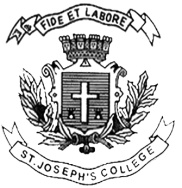 ST. JOSEPH’S COLLEGE (AUTONOMOUS), BENGALURU-560027B.Sc. – IV SEMESTERSEMESTER EXAMINATION: APRIL 2018BO OE 4116 : Applied BotanyTime- 1 ½ hrs								Max Marks- 35(For supplementary candidates)Do not write the register number on the question paperPlease attach the question paper along with the answer script.This paper contains ONE printed page and THREE partsDraw diagrams and write examples where necessaryA. Write on any FIVE of the following in two or three sentences:      5×2 = 10ResinEthnomedicine Mushroom spawnBiodegradable wasteMycotoxinsName any two beverage yielding plantsCasing in mushroom cultivationB. Write critical notes on any THREE of the following			3 × 5 = 15List any five food yielding plants with their usesProcessing and storage of mushroomsNutritional value of mushroomsBiofertilizers and its significanceTypes and methods of vermicompostingC. Give a comprehensive account of any ONE of the following     	1×10 = 10Explain the various steps involved in cultivation of oyster mushroomList out any five plants under each category and mention the part used and their uses ina) Medicineb) Oil	           BO-OE-4116-A-18